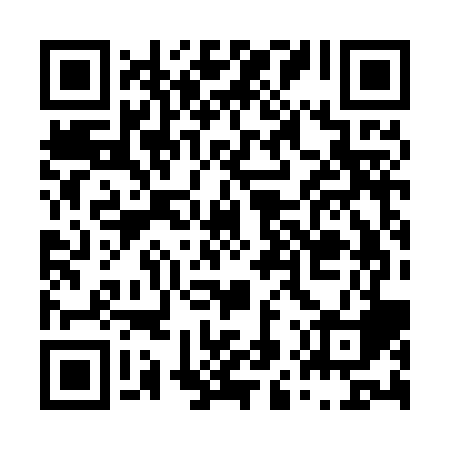 Ramadan times for Taitung, TaiwanMon 11 Mar 2024 - Wed 10 Apr 2024High Latitude Method: NonePrayer Calculation Method: Muslim World LeagueAsar Calculation Method: ShafiPrayer times provided by https://www.salahtimes.comDateDayFajrSuhurSunriseDhuhrAsrIftarMaghribIsha11Mon4:544:546:0812:053:296:036:037:1312Tue4:534:536:0712:053:296:046:047:1413Wed4:524:526:0612:053:296:046:047:1414Thu4:514:516:0512:053:296:046:047:1515Fri4:504:506:0412:043:296:056:057:1516Sat4:494:496:0312:043:296:056:057:1517Sun4:484:486:0212:043:296:066:067:1618Mon4:474:476:0112:033:296:066:067:1619Tue4:464:466:0012:033:286:066:067:1720Wed4:454:455:5912:033:286:076:077:1721Thu4:444:445:5912:033:286:076:077:1722Fri4:434:435:5812:023:286:076:077:1823Sat4:424:425:5712:023:286:086:087:1824Sun4:414:415:5612:023:286:086:087:1925Mon4:404:405:5512:013:276:086:087:1926Tue4:394:395:5412:013:276:096:097:1927Wed4:384:385:5312:013:276:096:097:2028Thu4:374:375:5212:003:276:106:107:2029Fri4:364:365:5112:003:276:106:107:2130Sat4:354:355:5012:003:266:106:107:2131Sun4:344:345:4912:003:266:116:117:221Mon4:334:335:4811:593:266:116:117:222Tue4:314:315:4711:593:266:116:117:223Wed4:304:305:4611:593:256:126:127:234Thu4:294:295:4511:583:256:126:127:235Fri4:284:285:4411:583:256:126:127:246Sat4:274:275:4311:583:246:136:137:247Sun4:264:265:4211:583:246:136:137:258Mon4:254:255:4111:573:246:136:137:259Tue4:244:245:4111:573:246:146:147:2610Wed4:234:235:4011:573:236:146:147:26